Jelovnik 23.10. – 27.10.2023.                  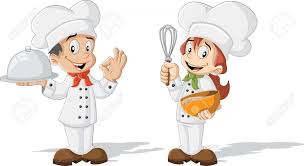 Ponedjeljak 23.10.DORUČAK : Zobena kaša s medom  - alergije : zobena kaša s rižinim mlijekomUŽINA I : Sezonsko voćeRUČAK : Varivo od mahuna sa junetinom i povrćem, kruh – alergije : polubijeli kruh, bezglutenski kruhUŽINA II : Zljevka – alergije : zljevka ( bez jaja, zamjensko brašno )Utorak 24.10.DORUČAK : Kukuruzni kruh, med, kakao ili čaj – alergije : polubijeli kruh, med, čaj  UŽINA I : Sezonsko voćeRUČAK : Bistra juha, pohana piletina, đuveđ s rižom, cikla salata – alergije : pileći naravni UŽINA II : Voćni jogurt – alergije : voće Srijeda 25.10..DORUČAK : Čokoladne pahuljice s mlijekom  - alergije : pahuljice s zamjenskim mlijekom UŽINA I : Čajni kolutićiRUČAK : Ćufte u umaku od rajčice, pire krumpir  – alergije : pire krumpir sa zamjenskim mlijekomUŽINA II : Voćni mix  Četvrtak 26.10.DORUČAK: Raženi kruh, pileća salama, čaj ili kakao – alergije : polubijeli kruh, čaj UŽINA I : Sezonsko voćeRUČAK : Varivo kisela repa sa svinjetinom, kruhUŽINA II: Kakao kocke  - alergije : muffin Petak 27.10.DORUČAK : Kruh sa sjemenkama, margo, pekmez, čaj ili kakao  - alergije : polubijeli kruh, pekmez, čaj UŽINA I : Sezonsko voće RUČAK : Krem juha od brokule, riblje pločice, kelj s krumpirom na lešo  - alergije : pileći naravni odrezak UŽINA II : Palačinke  - alergije : palačinke ( zamjensko brašno, bez jaja ) 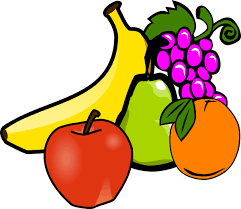 U slučaju potrebe vrtić zadržava pravo izmjene jelovnika. 